Российский государственный профессионально-педагогический университетБашкирский государственный педагогический университет им. М. АкмуллыЕлабужский институт Казанского федерального университета XIX Международная молодежная научно-практическая конференция«АКТУАЛЬНЫЕ ВОПРОСЫ РАЗВИТИЯ СОВРЕМЕННОГО ОБЩЕСТВА, ЭКОНОМИКИ И ПРОФЕССИОНАЛЬНОГО ОБРАЗОВАНИЯ»К участию в конференции приглашаются студенты и аспиранты вузов России, Казахстана, Узбекистана, Украины, Беларуси и других стран. Основные направления работы конференции: 1. Современные проблемы социально-экономического развития общества.2. Организационно-педагогические аспекты профессионального образования. 3. Молодежь, образование, наука: традиции и перспективы развития4. Экономика и управление производственными предприятиями.5. Экономика и управление организациями социальной сферы.Место проведения: Россия, 620012, г. Екатеринбург, ул. Машиностроителей, 11, Российский государственный профессионально-педагогический университет. Конференция будет проходить 23 марта 2022 г. в очно-заочной форме. Рабочий язык конференции – русский. Участие в конференции бесплатное. Для участия в конференции необходимо в срок до 20 марта 2022 г. высылать на адрес электронной почты pedkaf@mail.ru: 1. Научную статью на одном из рабочих языков конференции (образец приведён ниже).  2. Заявку на каждого студента и научного руководителя, расположенную по ссылке: https://docs.google.com/spreadsheets/d/1D67FLlvL80JdabZaqHAqE_Sr1ZflhL5JIWiBxi32fSk/edit?usp=sharingОригинальность текста статьи должна быть не менее 50%. Организационный комитет оставляет за собой право отбора материалов.Все статьи, присланные на конференцию, участвуют в конкурсе научно-исследовательских публикаций студентов и аспирантов «Научный стиль». Тел. для справок: Уфа: 8-937-86-33-512 (Резеда Руслановна); Екатеринбург +7(343)327-19-53. Сборники конференций 2010-2021 гг. в электронном виде можно посмотреть здесь: https://www.rsvpu.ru/nauka-i-innovacii/nauchnye-meropriyatiya/konferencii-rgppu/  Лучшие статьи будут отобраны в отдельный том и проиндексированы в РИНЦ.Требования к оформлению статьи: объем 4-6 страниц, шрифт 14 Times New Roman, 1,5 интервал, абзацный отступ - 1,25 см, все поля - по 2 см; слева УДК, ниже справа курсивом инициалы и фамилии автора(-ов) и научного руководителя, полное наименование вуза, города и страны, e-mail студента, ниже заголовок статьи – прописными, аннотация (3-4 предложения) и ключевые слова (5-7 слов). Список литературы приводится в конце статьи по алфавиту, в тексте в квадратных скобках обязательны ссылки на все источники.Пример оформления статьиС.В. Кабаев, научный руководитель А.К. ВагитовРоссийский государственный профессионально-педагогический университет, Екатеринбург, Россияcabaev.art@yandex.ru ПРОБЛЕМЫ ОПТИМИЗАЦИИ ДЕЯТЕЛЬНОСТИ УЧРЕЖДЕНИЙ ПРОФЕССИОНАЛЬНОГО ОБРАЗОВАНИЯ РОССИИАннотация. (4-5 предложений)Ключевые слова: (не более 7 слов или словосочетаний)Текст, текст, текст, текст [1].…Текст, текст, текст, текст статьи [2].… и т.д. Список использованной литературы 1. Азаров П.Р. Профессиональное образование: взгляд в будущее // Педагогика. 2011. № 3. С. 124-130.2. Смирнов А.И., Игнатов П.М. Совершенствование деятельности учреждений профессионального образования в условиях северного региона. М.: Верес, 2004. 142 с.3. Фромм Э. Концепция человека у Карла Маркса [Электронный ресурс]. Режим доступа: http://newleftvrn.narod.ru/fromm_conceptionmanmarx.htm.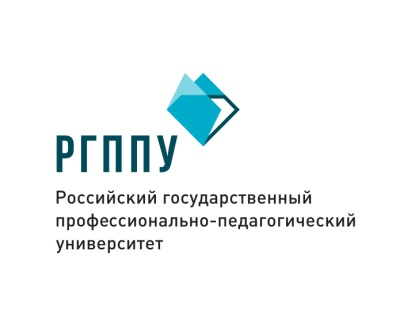 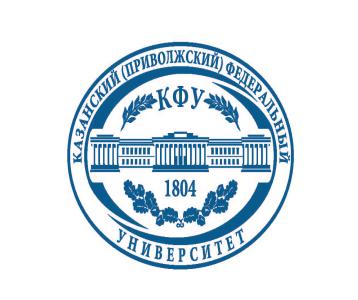 